
HIGHER: SEQUENCES – This is a selection of the types of question that you need to be able to solve.   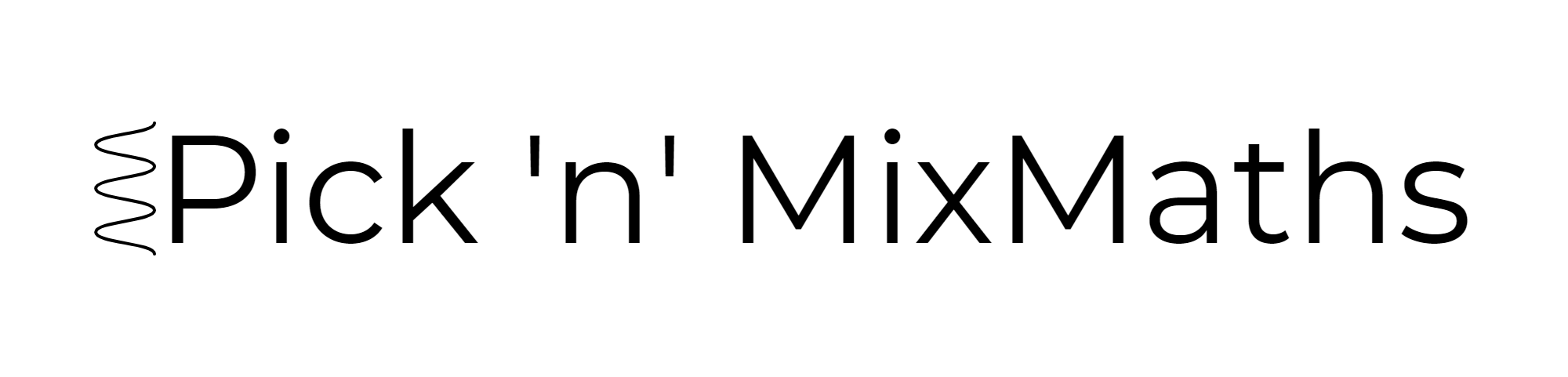 
Q1.The nth term of a number sequence is 2n + 1Write down the first 3 terms of the number sequence.

...........................................................  (Total for question = 2 marks)Q2.
The nth term of sequence A is 3n − 2 
The nth term of sequence B is 10 − 2nSally says there is only one number that is in both sequence A and sequence B.Is Sally right? 
You must explain your answer.(Total for question = 2 marks)Q3.Here are the first five terms of an arithmetic sequence.2        5        8        11        14(a)   Write down an expression, in terms of n, for the nth term of this sequence.

 ........................................................... (2)(b)   Is 299 a term of this sequence?You must give a reason for your answer. (2)(c)   Write down an expression, in terms of n, for the (n + 1)th term of this sequence.

 ........................................................... (1) (Total for question = 5 marks)Q4. Here is an equilateral triangle.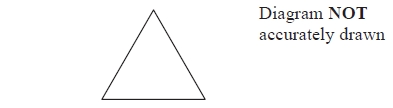 The equilateral triangle has a perimeter of 24 cm.Some of these equilateral triangles are used to make this sequence of quadrilaterals.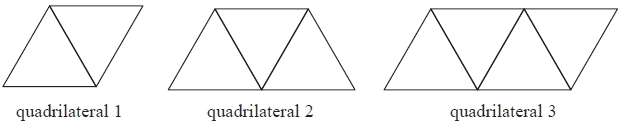 Find an expression for the perimeter, in centimetres, of quadrilateral n.



........................................................... (Total for question = 3 marks)Q5.Here are the first four terms of a quadratic sequence      3          8          15          24(a)  Find an expression, in terms of n, for the nth term of this sequence.



 ........................................................... (3)The nth term of a different sequence is 2n + 5(b)  Show that 36 is not a term of this sequence.(1) (Total for question = 4 marks) Q6.Here are the first five terms of a sequence     4    11    22    37    56   Find an expression, in terms of n, for the nth term of this sequence.




 ........................................................... (Total for question = 3 marks) Q7.The diagram shows the first 10 sides of a spiral pattern.  It also gives the lengths, in cm, of the first 5 sides.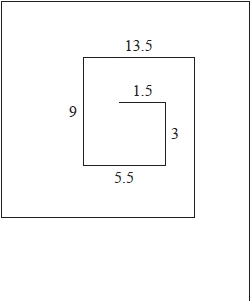 The lengths, in cm, of the sides of the spiral form a sequence.Find an expression in terms of n for the length, in cm, of the nth side.






 ...........................................................  (Total for question = 3 marks)Q8.Here are the first six terms of a Fibonacci sequence.1         1         2         3         5         8The rule to continue a Fibonacci sequence is,the next term in the sequence is the sum of the two previous terms.(a)  Find the 9th term of this sequence.




...........................................................(1)
The first three terms of a different Fibonacci sequence area         b         a + b(b)  Show that the 6th term of this sequence is 3a + 5b




(2)
Given that the 3rd term is 7 and the 6th term is 29,(c)  find the value of a and the value of b.









...........................................................(3)  (Total for question = 6 marks)Q9.S is a geometric sequence.(a)  Given that    are the first three terms of S, find the value of x.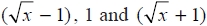 You must show all your working.




 ........................................................... (3)(b)  Show that the 5th term of S is 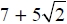 



















(2) (Total for question = 5 marks)Mark Scheme
Q1.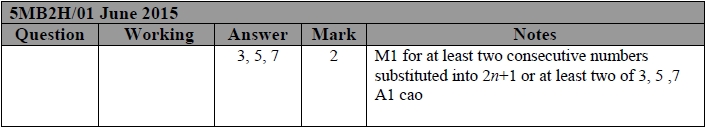  Q2.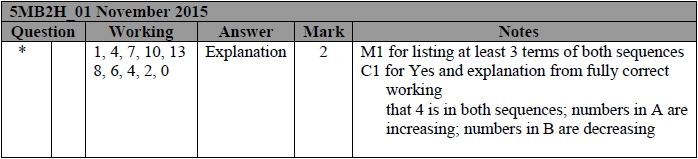 Q3.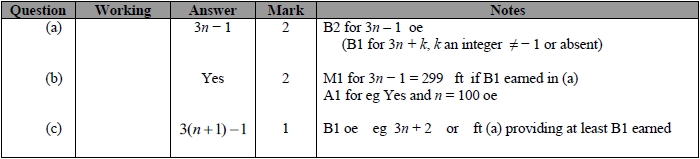  Q4.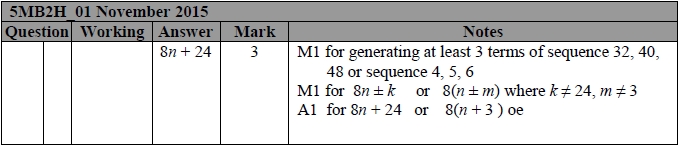  Q5.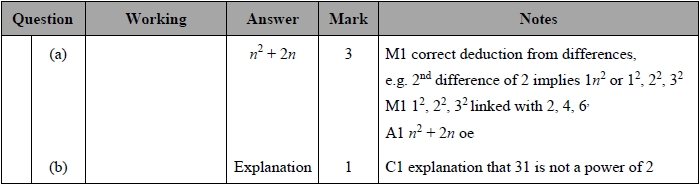 Q6. 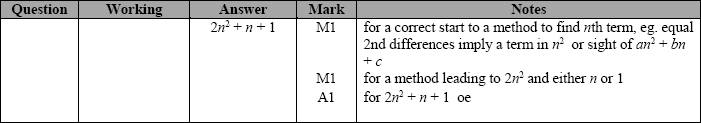  Q7.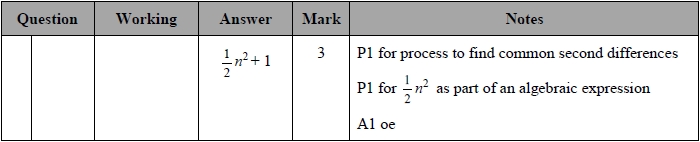  Q8.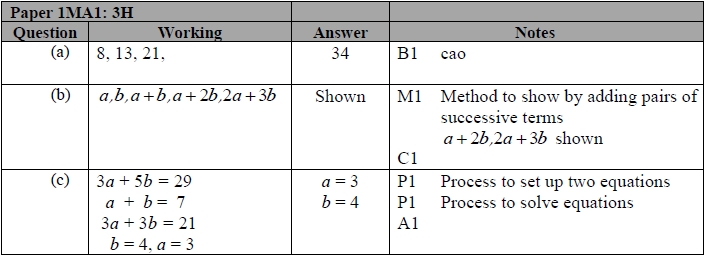 Q9.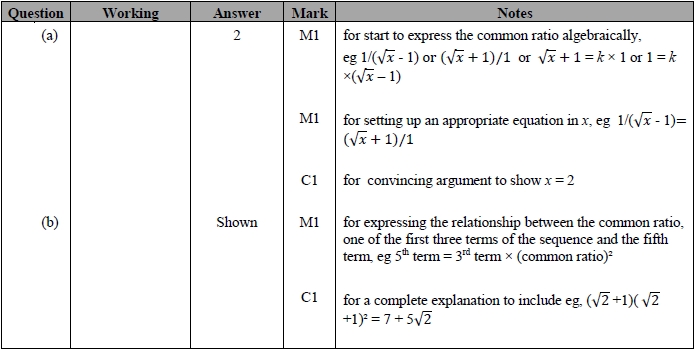 